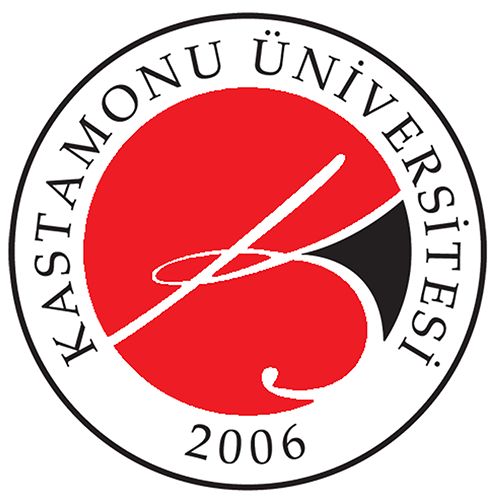 SAĞLIK BİLİMLERİ ENSTİTÜSÜ MÜDÜRLÜĞÜNEEnstitünüze bağlı ….……..........………………………………………………Anabilim Dalı, …………………………………………………………………………………Tezli Yüksek Lisans / Doktora Programında………………………………………………….danışmanlığında hazırlamış olduğum“……………………………………………………………………………………………………………………………………………………………………………………………………” isimli tezimdeki bütün bilgilerin akademik kurallara ve etik davranış ilkelerine uygun olarak toplanıp sunulduğunu, başka kaynaklardan aldığım bilgileri metinde ve kaynakçada eksiksiz olarak gösterdiğimi, çalışma sürecinde bilimsel araştırma ve etik kurallarına uygun olarak davrandığımı ve aksinin ortaya çıkması durumunda her türlü yasal sorumluluğun tarafıma ait olduğunu kabul ve beyan ederim.                                                                              				                                        …/…/20…   											                            Adı-Soyadı                                                                                                                                         İmza                